ND Center for Tobacco Prevention and Control Policy State Workplan Report 2016-2018ND Center for Tobacco Prevention and Control Policy State Workplan Report 2016-2018ND Center for Tobacco Prevention and Control Policy State Workplan Report 2016-2018ND Center for Tobacco Prevention and Control Policy State Workplan Report 2016-2018Organization      	Date Completed      Organization      	Date Completed      Organization      	Date Completed      Organization      	Date Completed      InitiativeK-12 SchoolsPrimary Goal#1 Prevent InitiationObjective #2By June 30, 2018, the ND Center for Tobacco Prevention and Control Policy comprehensive model tobacco-free school policy will cover 90% of the total student enrollment and be adopted by 90% of the Local Education Agencies (LEA) in each public health unit.  By June 30, 2018, the ND Center for Tobacco Prevention and Control Policy comprehensive model tobacco-free school policy will cover 90% of the total student enrollment and be adopted by 90% of the Local Education Agencies (LEA) in each public health unit.  By June 30, 2018, the ND Center for Tobacco Prevention and Control Policy comprehensive model tobacco-free school policy will cover 90% of the total student enrollment and be adopted by 90% of the Local Education Agencies (LEA) in each public health unit.  Strategy #1Communicate with School Health Interagency/Community Work Group (SHIW) about the ND Center for Tobacco Prevention and Control Policy (ND Center) comprehensive model tobacco-free school policy (August 2013). 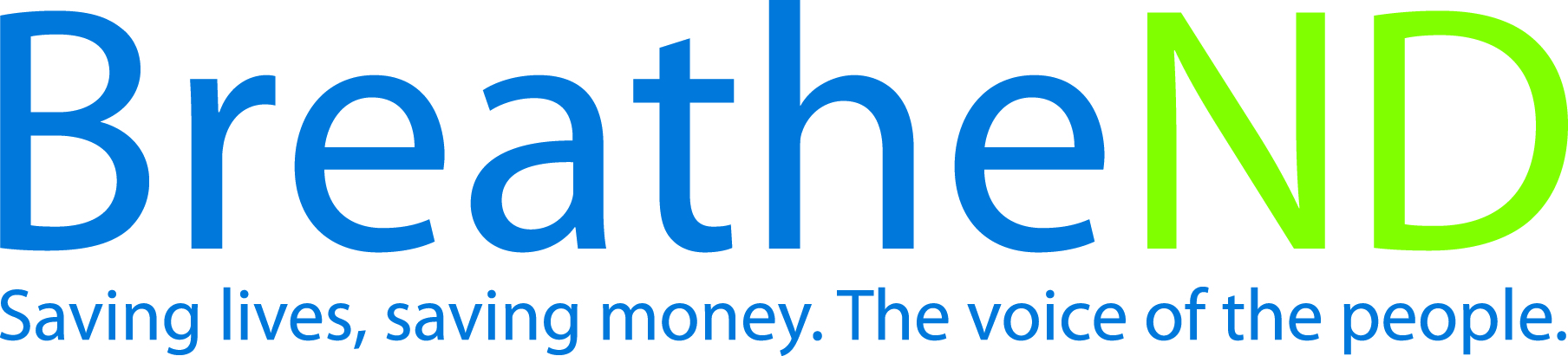 Communicate with School Health Interagency/Community Work Group (SHIW) about the ND Center for Tobacco Prevention and Control Policy (ND Center) comprehensive model tobacco-free school policy (August 2013). ActivitiesActivitiesKey achievements and challenges Meetings attended with SHIW Input from SHIW documented and distributed to partners Meetings attended with SHIW Input from SHIW documented and distributed to partnersQ1:      Meetings attended with SHIW Input from SHIW documented and distributed to partners Meetings attended with SHIW Input from SHIW documented and distributed to partnersQ2:      Meetings attended with SHIW Input from SHIW documented and distributed to partners Meetings attended with SHIW Input from SHIW documented and distributed to partnersQ3:      Meetings attended with SHIW Input from SHIW documented and distributed to partners Meetings attended with SHIW Input from SHIW documented and distributed to partnersQ4:     Strategy #2ND Center staff/grantees secure endorsement from other potential partners (i.e., ND United, ND Council of Educational Leaders) in addition to continuing dialogue with the North Dakota School Boards Association (NDSBA) to endorse the ND Center’s comprehensive tobacco-free school policy.ND Center staff/grantees secure endorsement from other potential partners (i.e., ND United, ND Council of Educational Leaders) in addition to continuing dialogue with the North Dakota School Boards Association (NDSBA) to endorse the ND Center’s comprehensive tobacco-free school policy.ActivitiesActivitiesKey achievements and challenges NDDOH and ND Center staff meet with NDSBA for clarification and endorsement of Center’s comprehensive tobacco-free policy    Endorsement from NDSBA received   Meetings held with other key partners Endorsements received from key partners NDDOH and ND Center staff meet with NDSBA for clarification and endorsement of Center’s comprehensive tobacco-free policy    Endorsement from NDSBA received   Meetings held with other key partners Endorsements received from key partnersQ1:      NDDOH and ND Center staff meet with NDSBA for clarification and endorsement of Center’s comprehensive tobacco-free policy    Endorsement from NDSBA received   Meetings held with other key partners Endorsements received from key partners NDDOH and ND Center staff meet with NDSBA for clarification and endorsement of Center’s comprehensive tobacco-free policy    Endorsement from NDSBA received   Meetings held with other key partners Endorsements received from key partnersQ2:      NDDOH and ND Center staff meet with NDSBA for clarification and endorsement of Center’s comprehensive tobacco-free policy    Endorsement from NDSBA received   Meetings held with other key partners Endorsements received from key partners NDDOH and ND Center staff meet with NDSBA for clarification and endorsement of Center’s comprehensive tobacco-free policy    Endorsement from NDSBA received   Meetings held with other key partners Endorsements received from key partnersQ3:      NDDOH and ND Center staff meet with NDSBA for clarification and endorsement of Center’s comprehensive tobacco-free policy    Endorsement from NDSBA received   Meetings held with other key partners Endorsements received from key partners NDDOH and ND Center staff meet with NDSBA for clarification and endorsement of Center’s comprehensive tobacco-free policy    Endorsement from NDSBA received   Meetings held with other key partners Endorsements received from key partnersQ4:     Strategy #3Local public health grantees conduct and coordinate work to facilitate LEA adoption of ND Center comprehensive model tobacco-free policy.Local public health grantees conduct and coordinate work to facilitate LEA adoption of ND Center comprehensive model tobacco-free policy.ActivitiesActivitiesKey achievements and challenges  Signed resolution by Board of Health on file  Meetings held/attended with school administrators and/or school board members Key community people identified as tobacco-free champions i.e., youth groups, coaches, parents, teachers to promote adoption of policy  Complete annual assessment regarding status tobacco-free policies of LEA Comprehensive model tobacco-free policy adopted   Communicate policy success through media  (website/digital/print/social)    Signed resolution by Board of Health on file  Meetings held/attended with school administrators and/or school board members Key community people identified as tobacco-free champions i.e., youth groups, coaches, parents, teachers to promote adoption of policy  Complete annual assessment regarding status tobacco-free policies of LEA Comprehensive model tobacco-free policy adopted   Communicate policy success through media  (website/digital/print/social)  Q1:       Signed resolution by Board of Health on file  Meetings held/attended with school administrators and/or school board members Key community people identified as tobacco-free champions i.e., youth groups, coaches, parents, teachers to promote adoption of policy  Complete annual assessment regarding status tobacco-free policies of LEA Comprehensive model tobacco-free policy adopted   Communicate policy success through media  (website/digital/print/social)    Signed resolution by Board of Health on file  Meetings held/attended with school administrators and/or school board members Key community people identified as tobacco-free champions i.e., youth groups, coaches, parents, teachers to promote adoption of policy  Complete annual assessment regarding status tobacco-free policies of LEA Comprehensive model tobacco-free policy adopted   Communicate policy success through media  (website/digital/print/social)  Q2:       Signed resolution by Board of Health on file  Meetings held/attended with school administrators and/or school board members Key community people identified as tobacco-free champions i.e., youth groups, coaches, parents, teachers to promote adoption of policy  Complete annual assessment regarding status tobacco-free policies of LEA Comprehensive model tobacco-free policy adopted   Communicate policy success through media  (website/digital/print/social)    Signed resolution by Board of Health on file  Meetings held/attended with school administrators and/or school board members Key community people identified as tobacco-free champions i.e., youth groups, coaches, parents, teachers to promote adoption of policy  Complete annual assessment regarding status tobacco-free policies of LEA Comprehensive model tobacco-free policy adopted   Communicate policy success through media  (website/digital/print/social)  Q3:       Signed resolution by Board of Health on file  Meetings held/attended with school administrators and/or school board members Key community people identified as tobacco-free champions i.e., youth groups, coaches, parents, teachers to promote adoption of policy  Complete annual assessment regarding status tobacco-free policies of LEA Comprehensive model tobacco-free policy adopted   Communicate policy success through media  (website/digital/print/social)    Signed resolution by Board of Health on file  Meetings held/attended with school administrators and/or school board members Key community people identified as tobacco-free champions i.e., youth groups, coaches, parents, teachers to promote adoption of policy  Complete annual assessment regarding status tobacco-free policies of LEA Comprehensive model tobacco-free policy adopted   Communicate policy success through media  (website/digital/print/social)  Q4:     Strategy #4ND Center facilitates efforts in passage of ND Center’s comprehensive model tobacco-free school policy and providing statewide LEA policy status.ND Center facilitates efforts in passage of ND Center’s comprehensive model tobacco-free school policy and providing statewide LEA policy status.ActivitiesActivitiesKey achievements and challenges  Provide orientation to new local public health unit tobacco prevention coordinators  Provide technical assistance  Maintain/update LEA comprehensive tobacco-free school policy data base and map quarterly Communicate policy success through media  (website/digital/print/social)  Review statewide activities and conduct data analyses for evaluation of objective success  Provide orientation to new local public health unit tobacco prevention coordinators  Provide technical assistance  Maintain/update LEA comprehensive tobacco-free school policy data base and map quarterly Communicate policy success through media  (website/digital/print/social)  Review statewide activities and conduct data analyses for evaluation of objective successQ1:       Provide orientation to new local public health unit tobacco prevention coordinators  Provide technical assistance  Maintain/update LEA comprehensive tobacco-free school policy data base and map quarterly Communicate policy success through media  (website/digital/print/social)  Review statewide activities and conduct data analyses for evaluation of objective success  Provide orientation to new local public health unit tobacco prevention coordinators  Provide technical assistance  Maintain/update LEA comprehensive tobacco-free school policy data base and map quarterly Communicate policy success through media  (website/digital/print/social)  Review statewide activities and conduct data analyses for evaluation of objective successQ2:       Provide orientation to new local public health unit tobacco prevention coordinators  Provide technical assistance  Maintain/update LEA comprehensive tobacco-free school policy data base and map quarterly Communicate policy success through media  (website/digital/print/social)  Review statewide activities and conduct data analyses for evaluation of objective success  Provide orientation to new local public health unit tobacco prevention coordinators  Provide technical assistance  Maintain/update LEA comprehensive tobacco-free school policy data base and map quarterly Communicate policy success through media  (website/digital/print/social)  Review statewide activities and conduct data analyses for evaluation of objective successQ3:       Provide orientation to new local public health unit tobacco prevention coordinators  Provide technical assistance  Maintain/update LEA comprehensive tobacco-free school policy data base and map quarterly Communicate policy success through media  (website/digital/print/social)  Review statewide activities and conduct data analyses for evaluation of objective success  Provide orientation to new local public health unit tobacco prevention coordinators  Provide technical assistance  Maintain/update LEA comprehensive tobacco-free school policy data base and map quarterly Communicate policy success through media  (website/digital/print/social)  Review statewide activities and conduct data analyses for evaluation of objective successQ4:     